Beirat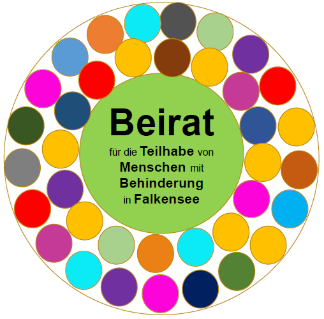 für die Teilhabe von Menschen mit Behinderungder Stadt Falkenseekontakt@beirat-falkensee.de03.05.2019Tagesordnungder Sitzung am 14.05.2018Öffentlicher TeilTOP 1 Protokoll vom 09.04.2019 öffentlicher TeilTOP 2	 FinanzenTOP 3 Berichte aus Gremien3.1	 SVV3.2	 Hauptausschuss3.3	 ASUW3.4	 Bau-Ausschuss3.5	 BKSSA3.6.	 Allianz für Menschen mit Demenz3.7	 Begleitausschuss PfD3.8	 Europa-Union3.9	 Firmenberatung/Wirtschaftsinitiativen3.10	 Hallenbad-AG3.11	Landkreisforum für Menschen mit Behinderung3.12	 SeniorenbeiratTOP 4 Potsdamer StraßeTOP 5 Aktuelle InformationenTOP 6 Themenschwerpunkte  bis Ende 2019TOP 7  SonstigesTOP 8  Termin der nächsten SitzungNichtöffentlicher TeilTOP 1 Protokoll vom 09.04.2019TOP 2 Veranstaltungen2.1.	 letzte Vorbereitungen für die Filmvorführung mit Diskussion am 15.05.20192.2.	25.05. Familien- und Umweltfest2.3.	15.06. FrauenmarktTOP3	 Öffentlichkeitsarbeit3.1	 verschiedene Einleger für den Flyer3.2	 Überprüfung von Internet-Präsenzen der StadtTOP 3  Empfang bzw. Information der neu gewählten SVVTOP 4	  SonstigesAngelika Falkner-Musial1.Vorsitzende